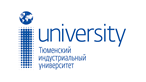 МИНИСТЕРСТВО НАУКИ И ВЫСШЕГО ОБРАЗОВАНИЯ  РОССИЙСКОЙ ФЕДЕРАЦИИФЕДЕРАЛЬНОЕ ГОСУДАРСТВЕННОЕ БЮЖДЕТНОЕ ОБРАЗОВАТЕЛЬНОЕ УЧРЕЖДЕНИЕ ВЫСШЕГО ОБРАЗОВАНИЯ «ТЮМЕНСКИЙ ИНДУСТРИАЛЬНЫЙ УНИВЕРСИТЕТ»Институт сервиса и отраслевого управленияКафедра техносферной безопасностиНаучно-практический семинар«АКТУАЛЬНЫЕ ВОПРОСЫ ОХРАНЫ ТРУДА НА СОВРЕМЕННОМ ЭТАПЕ РАЗВИТИЯ ОБЩЕСТВА»30 марта 2019 г.10.00-13.00352 ауд.Ответственный организатор: Широкова Динара Наилевна, к.б.н., доцент кафедры «Техносферная безопасность» (shirokovadn@tyuiu.ru) 9.30-10.00 Регистрация участников10.00-10.15 Открытие семинараВступительное слово: Сивков Юрий Викторович, к.б.н., доцент, заведующий  кафедрой «Техносферная безопасность»: «Совершенствование культуры производственной безопасности»10.15 – 11.30  работа секции 11.30-12.00 кофе-брейк 12.00-13.00 продолжение работы секции13.00- 13.30 Подведение итогов семинара.Целевая аудитория: студенты, магистранты и аспиранты ФГБОУ ВО ТИУ, молодые специалисты предприятий Тюмени и Тюменской области.Количество участников: 30 человекЦель семинара: развитие культуры производственной безопасности на производстве, способность обеспечить безопасную реализацию производственных процессов промышленных предприятийОжидаемый результат: приобретение новых компетенций в области управления производственной безопасностью.Заявки принимаются до 29 марта 2019 года (shirokovadn@tyuiu.ru) в свободной форме.Сертификаты участников гарантируем.Программа научно-практического семинараПавлова Светлана АлександровнаНачальник управления по промышленной и экологической безопасности ОАО Тюменская домостроительная компания»Проблемы обеспечения безопасности выполнения  работ на различных этапах строительстваИльина Екатерина ВладимировнаДиректор АНО ДПО Тюменского межрегионального центра обученияНовые профессиональные стандарты и образовательный процессПоперека Галина СергеевнаДиректор АНО «Тюменский межрегиональный Центр Охраны Труда»Изменение требований к проведению специальной оценки условий трудаУдарцева Ольга ВладимировнаД.т.н., профессор ФГБОУ ВО ТИУУсловия труда и профессиональные риски при выполнении работ в строительствеШирокова Динара НаилевнаК.б.н., доцент кафедры «Техносферная безопасность» ФГБОУ ВО ТИУСнигирев Иван ЮрьевичМагистрант гр. БТПм-17-1 ФГБОУ ВО ТИУРиск-ориентированный подход как основа безопасного функционирования  на предприятиях Тюменского регионаНикифоров Артур Сергеевич Внедрение риск-ориентированного подхода при прохождении проверок ГИТБуторина Елена Анатольевна,  Магистрант гр. БТПм-17-1 ФГБОУ ВО ТИУОбеспечение производственной безопасности при изготовлении стеклотары Подкорытова Олеся СергеевнаМагистрант гр. БТПм-17-2 ФГБОУ ВО ТИУБезопасность труда на нефтегазовых объектахМалышкина Виктория Моделирование условий обеспечения промышленной и экологической безопасности при строительстве и ликвидации линейных объектов Северо-Русского месторожденияРоманова Ольга АлександровнаМагистрант гр. БТПм-17-2 ФГБОУ ВО ТИУАнализ аварийной ситуации на объектах пункта сбора нефтиПрокофьева Ирина ЮрьевнаАктуальность выбора средств защиты на рабочем месте газосварщика арматурного цеха ДСК Миролюбова Надежда Магистрант гр. БТПм-17-2 ФГБОУ ВО ТИУАнализ аварийной ситуации на объектах пункта сбора нефтиКучко Кристина ГеннадьевнаМагистрант гр. БТПм-17-2 ФГБОУ ВО ТИУОсновные задачи службы охраны трудаРысаева Лиана Фаниловна Исследование стресс-факторов организма при работе в низких температурахМакуха Илья Витальевич Магистрант гр. БТПм-17-2 ФГБОУ ВО ТИУСтатистика аварийных ситуаций на месторождениях ЯНАОБайдашева Ларина Ильнуровна Магистрант гр. БТПм-17-2 ФГБОУ ВО ТИУРиск-ориентированный подход и его внедрение на объектах нефтегазовой отрасли Баталова Екатерина ПавловнаМагистрант гр. БТПм-17-2 ФГБОУ ВО ТИУСовершенствование системы охраны труда как непрерывный процесс